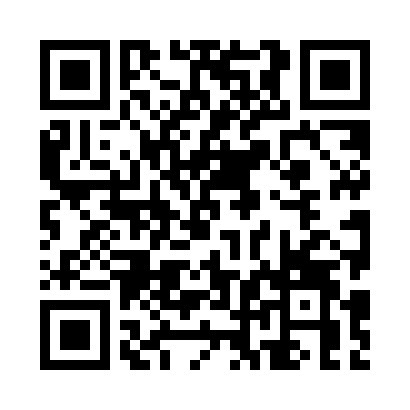 Prayer times for Latakia, SyriaWed 1 May 2024 - Fri 31 May 2024High Latitude Method: NonePrayer Calculation Method: Umm al-Qura, MakkahAsar Calculation Method: ShafiPrayer times provided by https://www.salahtimes.comDateDayFajrSunriseDhuhrAsrMaghribIsha1Wed4:075:4512:344:197:238:532Thu4:065:4412:344:197:248:543Fri4:045:4312:344:197:258:554Sat4:035:4212:344:197:268:565Sun4:025:4112:344:197:278:576Mon4:005:4012:334:197:288:587Tue3:595:3912:334:197:288:588Wed3:575:3812:334:207:298:599Thu3:565:3712:334:207:309:0010Fri3:555:3612:334:207:319:0111Sat3:545:3512:334:207:329:0212Sun3:525:3412:334:207:339:0313Mon3:515:3412:334:207:339:0314Tue3:505:3312:334:207:349:0415Wed3:495:3212:334:207:359:0516Thu3:485:3112:334:217:369:0617Fri3:475:3012:334:217:369:0618Sat3:465:3012:334:217:379:0719Sun3:445:2912:334:217:389:0820Mon3:435:2812:334:217:399:0921Tue3:425:2812:344:217:409:1022Wed3:415:2712:344:217:409:1023Thu3:415:2712:344:227:419:1124Fri3:405:2612:344:227:429:1225Sat3:395:2612:344:227:429:1226Sun3:385:2512:344:227:439:1327Mon3:375:2512:344:227:449:1428Tue3:365:2412:344:227:459:1529Wed3:365:2412:344:237:459:1530Thu3:355:2312:344:237:469:1631Fri3:345:2312:354:237:469:16